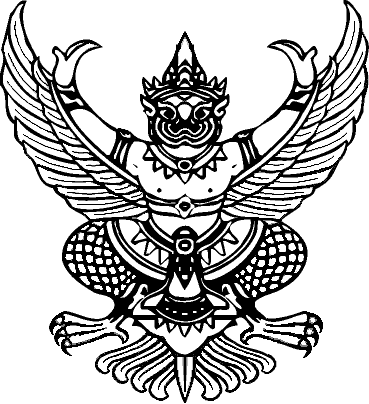 คำสั่งมหาวิทยาลัยราชภัฏพิบูลสงครามที่......../๒๕๕.......เรื่อง แต่งตั้งคณะกรรมการวิพากษ์หลักสูตร..................................... สาขาวิชา..................................... หลักสูตรใหม่/ปรับปรุง พ.ศ.............................	ตามที่คณะ.................. จะดำเนินการพัฒนา/ปรับปรุงหลักสูตร...........................สาขาวิชา.................................หลักสูตรใหม่/ปรับปรุง พ.ศ..........ให้เป็นไปตามกรอบมาตรฐานคุณวุฒิระดับอุดมศึกษาแห่งชาติ พ.ศ. ๒๕๕๒ และเกณฑ์มาตรฐานหลักสูตรระดับปริญญาตรี พ.ศ. ๒๕๔๘ ดังนั้นเพื่อให้การดำเนินการพัฒนา/ปรับปรุงหลักสูตรดังกล่าวมีความถูกต้อง บรรลุวัตถุประสงค์ เป็นไปตามระเบียบ มีประสิทธิภาพ มหาวิทยาลัยราชภัฏพิบูลสงครามจึงแต่งตั้งคณะกรรมการวิพากษ์หลักสูตร............................... สาขาวิชา..................................... ดังต่อไปนี้	ทั้งนี้ ให้คณะกรรมการตามรายชื่อดังกล่าว มีหน้าที่ วิพากษ์ ปรับปรุงหลักสูตรให้มีคุณภาพและมาตรฐานตามพัฒนาการในสาขาวิชา ทิศทางการผลิตบัณฑิตของมหาวิทยาลัย รวมทั้งให้เป็นไปตามกรอบมาตรฐานคุณวุฒิระดับอุดมศึกษาแห่งชาติ พ.ศ. ๒๕๕๒ และเกณฑ์มาตรฐานหลักสูตรที่เกี่ยวข้องต่อไป.......................................................................ประธานกรรมการ (ผู้ทรงคุณวุฒิ/ผู้รับผิดชอบหลักสูตร).......................................................................กรรมการผู้ทรงคุณวุฒิ (ภายนอก).......................................................................กรรมการผู้ทรงคุณวุฒิ (ภายนอก).......................................................................กรรมการ (ผู้รับผิดชอบหลักสูตร)........................................................................กรรมการ (ผู้รับผิดชอบหลักสูตร)........................................................................กรรมการ (อาจารย์ประจำหลักสูตร)........................................................................กรรมการ (อาจารย์ประจำหลักสูตร)........................................................................กรรมการ......................................................................กรรมการ......................................................................กรรมการและเลขานุการ (ผู้รับผิดชอบหลักสูตร)......................................................................กรรมการและผู้ช่วยเลขานุการ